.Hinweis: Der Tanz beginnt mit dem Einsatz des GesangsAbkürzungen: RF= Rechter Fuß - LF= Linker FußSECT 1: SIDE, CLOSE, STEP, TOUCH, SIDE, CLOSE, BACK, HOOKRESTART: In der 3. Runde -Richtung 12 Uhr- hier abbrechen und von vorn beginnenSECT 2: SHUFFLE FWD, STEP- PIVOT HALF R, CLOSE, SIDE, BEHIND, SIDE, CROSSSECT 3: ROCK SIDE, CROSS, HOLD, SIDE TOUCH, SIDE TOUCHSECT 4: SIDE, BEHIND, SIDE, CROSS, ROCK SIDE, CROSS, HOLDSECT 5: STEP-PIVOT,FULL TURN L, SHUFFLE FWD, ROCK QUARTER TURN L, CROSS, BACK, CLOSESECT 6: JAZZ BOX, STEP, TOUCH BEHIND, BACK, KICK, COASTER STEPSECT 7: STEP, TOUCH BEHIND, BACK, KICK, COASTER STEP, STEP-PIVOT THREE QUARTER TURN L, CLOSE, COASTER STEPTag/Brücke: ( In der 6. Runde - 6 Uhr - nach den ersten 2 Count in Section 3 )Mit RF neben LF auftippen - Gewicht auf LFEven Though I'm Leaving (de)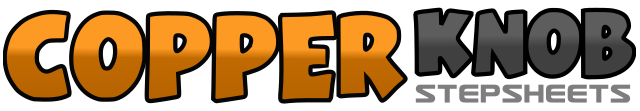 .......Count:56Wand:2Ebene:Intermediate.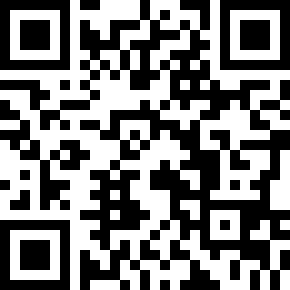 Choreograf/in:Tomasz & Angela (DE) - Oktober 2019Tomasz & Angela (DE) - Oktober 2019Tomasz & Angela (DE) - Oktober 2019Tomasz & Angela (DE) - Oktober 2019Tomasz & Angela (DE) - Oktober 2019.Musik:Even Though I'm Leaving - Luke CombsEven Though I'm Leaving - Luke CombsEven Though I'm Leaving - Luke CombsEven Though I'm Leaving - Luke CombsEven Though I'm Leaving - Luke Combs........1 - 2Schritt nach rechts mit RF, LF an RF schließen3 - 4Schritt nach vorn mit RF, LF neben RF auftippen5 - 6Schritt nach links mit LF, RF an LF schließen7 - 8Schritt nach hinten mit LF, RF vor linkem Bein kreuzend anheben1&2Schritt nach vorn mit RF, LF schließt an rechter Ferse, Schritt vor mit RF3&4Schritt nach vorn mit LF, halbe Drehung rechts herum auf beiden Ballen -Gewicht auf RF, LF an RF heransetzen- Gewicht auf LF 6 Uhr5 - 6Schritt nach rechts mit RF, LF kreuzt hinter RF7 - 8Schritt nach rechts mit RF, LF kreuzt vor RF1 - 2Schritt nach rechts mit RF, LF etwas anheben -Gewicht zurück auf LF3 - 4RF vor LF kreuzen, halten5 - 6Schritt nach links mit LF, RF neben LF auftippen7 - 8Schritt nach rechts mit RF, LF neben RF auftippen1 - 2Schritt nach links mit LF, RF kreuzt hinter LF3 - 4Schritt nach links mit LF, RF kreuzt vor LF5 - 6Schritt nach links mit LF, RF etwas anheben - Gewicht zurück auf RF7 - 8LF kreuzt vor RF - Halten1&2Schritt nach vorn mit RF, volle Umdrehung links herum auf beiden Ballen -Gewicht am Ende LF 6 Uhr3&4Schritt nach vorn mit RF, LF schließt an rechter Ferse, Schritt vor mit RF5&6Schritt nach vorn mit LF, RF etwas anheben -Gewicht zurück auf RF, viertel Drehung links herum und Schritt nach links mit LF 3 Uhr7&8RF über LF kreuzen, Schritt nach hinten mit LF, RF an LF heransetzen1 - 2LF kreuzt vor RF, Schritt zurück mit RF3 - 4Schritt nach links mit LF, RF an LF heransetzen - Gewicht auf LF5&6Schritt nach schräg vorn mit RF, LF Fußspitze hinter RF auftippen und kleiner Schritt mit LF zurück, RF nach vorn kicken7&8Schritt zurück mit RF, LF an RF schließen, Schritt vor mit RF1&2Schritt nach schräg links vorn mit LF, RF Fußspitze hinter LF auftippen und kleinen Schritt mit RF zurück, LF nach vorn kicken3&4Schritt zurück mit LF, RF an LF schließen, Schritt vor mit LF5&6Schritt nach vorn mit RF dreiviertel Umdrehung links herum auf beiden Ballen - Gewicht am Ende links und RF an LF heransetzen - Gewicht auf RF 6 Uhr7&8Schritt nach hinten mit LF, RF an LF heransetzen und kleinen Schritt nach vorn links